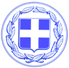                       Κως, 28 Ιουλίου 2017ΔΕΛΤΙΟ ΤΥΠΟΥΘΕΜΑ : “Νέες παρεμβάσεις και έλεγχοι από τη ΔΕΥΑΚ στο δίκτυο ύδρευσης.”Η ΔΕΥΑΚ συνεχίζει τις προσπάθειες για την πλήρη αποκατάσταση των προβλημάτων που δημιουργήθηκαν στο δίκτυο ύδρευσης.Η πλήρης και απρόσκοπτη υδροδότηση της πόλης της Κω, αποκαταστάθηκε τις πρώτες ώρες μετά το σεισμό ενώ ολοκληρώθηκε ενδελεχώς και ο έλεγχος στα δίκτυα της αποχέτευσης.Το τελευταίο 24ωρο βρίσκεται σε εξέλιξη νέος έλεγχος για τον εντοπισμό διαρροών αφού βρίσκεται στο νησί κλιμάκιο ειδικών από την Αθήνα αποτελούμενο από 6 άτομα, το οποίο ελέγχει με ειδικά μηχανήματα και εξοπλισμό τα δίκτυα της πόλης της Κω.Με τη βοήθεια των ειδικών έχουν επισκευαστεί ήδη 4 βλάβες στα δίκτυα, αποκαθιστώντας πλήρως τα προβλήματα πίεσης που υπήρχαν στις οδούς Λόρδου Βύρωνος και Ηροδότου.Οι έλεγχοι, όπως επισημαίνει και ο Πρόεδρος της ΔΕΥΑΚ κ. Κιάρης θα συνεχιστούν και τις επόμενες μέρες.Γραφείο Τύπου Δήμου Κω